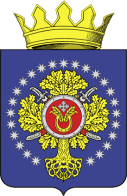 УРЮПИНСКИЙ МУНИЦИПАЛЬНЫЙ РАЙОНВОЛГОГРАДСКОЙ ОБЛАСТИУРЮПИНСКАЯ  РАЙОННАЯ  ДУМАР  Е  Ш  Е  Н  И  Е 26 декабря 2017 года                  № 44/371О внесении изменений в Положение о порядке установления и выплаты дополнительного ежемесячного денежного содержания гражданам, удостоенным почетных званий РСФСР и РФ «Заслуженный…», утвержденное решением Урюпинской районной Думы от 16 апреля 2008 года № 27/196        Рассмотрев обращение главы Урюпинского муниципального района о внесении изменений в Положение о порядке установления и выплаты дополнительного ежемесячного денежного содержания гражданам, удостоенным почетных званий РСФСР и РФ «Заслуженный…», утвержденное решением Урюпинской районной Думы от 16 апреля 2008 года № 27/196 «О дополнительных мерах социальной поддержки граждан, удостоенных почетных званий РСФСР и РФ "Заслуженный...», Урюпинская районная Дума РЕШИЛА:        1. Внести в Положение о порядке установления и выплаты дополнительного ежемесячного денежного содержания гражданам, удостоенным почетных званий РСФСР и РФ «Заслуженный…» (далее – Положение) следующее изменение:        Дополнить раздел 2 «Порядок назначения дополнительного ежемесячного денежного содержания  гражданам» Положения пунктом 2.11 следующего содержания:        «2.11. В рамках обмена информацией между уполномоченными органами в части предоставления и получения информации в Единой государственной информационной  системе социального обеспечения (ЕГИССО) уполномоченный орган администрации Урюпинского муниципального района обязан предоставлять информацию о мерах социальной защиты (поддержки), предоставленных гражданину в рамках исполнения полномочий муниципального образования, посредством использования Единой государственной информационной системы социального обеспечения (ЕГИССО) в порядке и объеме, установленными Правительством Российской Федерации, и в соответствии с форматами, установленными оператором ЕГИССО. Уполномоченный орган также может получать посредством использования ЕГИССО в порядке и объеме, установленными Правительством Российской Федерации, и в соответствии с форматами, установленными оператором ЕГИССО, информации об уже предоставленных (предоставляемых) гражданину мерах социальной защиты (поддержки)».        2. Настоящее решение вступает в силу с момента его опубликования в информационном бюллетене администрации Урюпинского муниципального района «Районные ведомости».         3. Направить настоящее решение главе Урюпинского муниципального района для подписания и опубликования в установленном порядке.               Председатель                                                     ГлаваУрюпинской районной Думы         Урюпинского муниципального района                         Т.Е. Матыкина                                                       А.И. Феронов